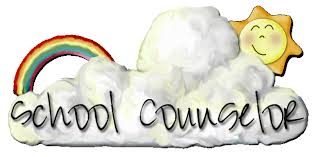     SUSD Elementary                         Lesson PlanTopic:  Diversity and AcceptanceDuration:  40 to 45 minutes	Grade Level:  1stTopic:  Diversity and AcceptanceDuration:  40 to 45 minutes	Grade Level:  1stTopic:  Diversity and AcceptanceDuration:  40 to 45 minutes	Grade Level:  1stTopic:  Diversity and AcceptanceDuration:  40 to 45 minutes	Grade Level:  1stASCA COUNSELING STANDARDS / MINDSETS & BEHAVIORSASCA COUNSELING STANDARDS / MINDSETS & BEHAVIORSASCA COUNSELING STANDARDS / MINDSETS & BEHAVIORSASCA COUNSELING STANDARDS / MINDSETS & BEHAVIORSASCA STANDARDSPS.A2.3 - Recognize, accept, respect, and appreciate individual differencesPS.A2.4 - Recognize, accept, and appreciate ethnic and cultural diversity ASCA MINDSETS & BEHAVIORSBS:SS.2 Create positive and supportive relationships with other studentsBS:SS.4 Demonstrate EmpathyASCA STANDARDSPS.A2.3 - Recognize, accept, respect, and appreciate individual differencesPS.A2.4 - Recognize, accept, and appreciate ethnic and cultural diversity ASCA MINDSETS & BEHAVIORSBS:SS.2 Create positive and supportive relationships with other studentsBS:SS.4 Demonstrate EmpathyASCA STANDARDSPS.A2.3 - Recognize, accept, respect, and appreciate individual differencesPS.A2.4 - Recognize, accept, and appreciate ethnic and cultural diversity ASCA MINDSETS & BEHAVIORSBS:SS.2 Create positive and supportive relationships with other studentsBS:SS.4 Demonstrate EmpathyASCA STANDARDSPS.A2.3 - Recognize, accept, respect, and appreciate individual differencesPS.A2.4 - Recognize, accept, and appreciate ethnic and cultural diversity ASCA MINDSETS & BEHAVIORSBS:SS.2 Create positive and supportive relationships with other studentsBS:SS.4 Demonstrate EmpathyOBJECTIVESOBJECTIVESVOCABULARYVOCABULARYStudents will be able to explain the importance of accepting, appreciating, and valuing the differences of other.Why is it so important to appreciate the differences in others?Students will be able to explain the importance of accepting, appreciating, and valuing the differences of other.Why is it so important to appreciate the differences in others?AppreciateRespectAcceptanceAppreciateRespectAcceptanceINTRODUCTION TO LESSON  INTRODUCTION TO LESSON  INTRODUCTION TO LESSON  INTRODUCTION TO LESSON  The lesson will start with a short video- Partly Cloudy Pixar Short Film. Follow up the video with a discussion. Read the book “Accept and Value Each Other” and end with the puzzle piece activity.The lesson will start with a short video- Partly Cloudy Pixar Short Film. Follow up the video with a discussion. Read the book “Accept and Value Each Other” and end with the puzzle piece activity.The lesson will start with a short video- Partly Cloudy Pixar Short Film. Follow up the video with a discussion. Read the book “Accept and Value Each Other” and end with the puzzle piece activity.The lesson will start with a short video- Partly Cloudy Pixar Short Film. Follow up the video with a discussion. Read the book “Accept and Value Each Other” and end with the puzzle piece activity.CONTENT KNOWLEDGE / INSTRUCTIONAL DESIGN               CONTENT KNOWLEDGE / INSTRUCTIONAL DESIGN               CONTENT KNOWLEDGE / INSTRUCTIONAL DESIGN               CONTENT KNOWLEDGE / INSTRUCTIONAL DESIGN               INSTRUCTOR ACTIONSINSTRUCTOR ACTIONSSTUDENT ACTIONSSTUDENT ACTIONSIntroduce the vocabulary to the students.Introduce the vocabulary to the students.Have the students read and repeat definitions.Have the students read and repeat definitions.Show the video, ask the students to look for the differences and how the cloud is treated by others.Show the video, ask the students to look for the differences and how the cloud is treated by others.Students will watch the video.Students will watch the video.Follow up the video with a discussion on treating others.Follow up the video with a discussion on treating others.Have students think, pair, and share their answers.Have students think, pair, and share their answers.Read the book: Accept and Value Each Person, pause and discuss at appropriate times.Read the book: Accept and Value Each Person, pause and discuss at appropriate times.Students will use active listening.Students will use active listening.Have the students work in groups to create a picture, story, etc. together.Have the students work in groups to create a picture, story, etc. together.In groups, students will create a picture, story, etc. that includes help from each person in the group.In groups, students will create a picture, story, etc. that includes help from each person in the group.Close with a discussion on what each person was able to contribute to the group.Close with a discussion on what each person was able to contribute to the group.Have students share how they were able to problem solve when their groups had differences or disagreements.Have students share how they were able to problem solve when their groups had differences or disagreements.CLOSURE / CHECK FOR UNDERSTANDINGCLOSURE / CHECK FOR UNDERSTANDINGCLOSURE / CHECK FOR UNDERSTANDINGCLOSURE / CHECK FOR UNDERSTANDINGHave students discuss what each member of the group was able to do to help and how they solved any problems that came up. Have students discuss what each member of the group was able to do to help and how they solved any problems that came up. Have students discuss what each member of the group was able to do to help and how they solved any problems that came up. Have students discuss what each member of the group was able to do to help and how they solved any problems that came up. AVID WICOR STRATEGIES UTILIZEDAVID WICOR STRATEGIES UTILIZEDAVID WICOR STRATEGIES UTILIZEDAVID WICOR STRATEGIES UTILIZEDW – Writing StrategiesI – Inquiry StrategiesC – Collaboration StrategiesO – R – Reading StrategiesW – Writing StrategiesI – Inquiry StrategiesC – Collaboration StrategiesO – R – Reading StrategiesW – Writing StrategiesI – Inquiry StrategiesC – Collaboration StrategiesO – R – Reading StrategiesW – Writing StrategiesI – Inquiry StrategiesC – Collaboration StrategiesO – R – Reading StrategiesRESOURCESRESOURCESRESOURCESRESOURCESPartly Cloudy Pixar Short Film: https://www.youtube.com/watch?v=9yOxx_4oOMsAccept and Value Each Person by Cheri J. Miners (Can be borrowed from Katherine Weyker Gallego Primary Counselor)Partly Cloudy Pixar Short Film: https://www.youtube.com/watch?v=9yOxx_4oOMsAccept and Value Each Person by Cheri J. Miners (Can be borrowed from Katherine Weyker Gallego Primary Counselor)Partly Cloudy Pixar Short Film: https://www.youtube.com/watch?v=9yOxx_4oOMsAccept and Value Each Person by Cheri J. Miners (Can be borrowed from Katherine Weyker Gallego Primary Counselor)Partly Cloudy Pixar Short Film: https://www.youtube.com/watch?v=9yOxx_4oOMsAccept and Value Each Person by Cheri J. Miners (Can be borrowed from Katherine Weyker Gallego Primary Counselor)DIFFERENTIATED INSTRUCTIONDIFFERENTIATED INSTRUCTIONDIFFERENTIATED INSTRUCTIONAs students are working in their groups, go around and make sure all the student are able to actively participate. Help students and their groups if you see someone who is left out of the discussion and activity.As students are working in their groups, go around and make sure all the student are able to actively participate. Help students and their groups if you see someone who is left out of the discussion and activity.As students are working in their groups, go around and make sure all the student are able to actively participate. Help students and their groups if you see someone who is left out of the discussion and activity.SUPPLEMENTAL LESSON AND RESOURCESSUPPLEMENTAL LESSON AND RESOURCESSUPPLEMENTAL LESSON AND RESOURCES